MOBILE ……circle oneQuestionWhat is minimum password length for TRU’s wireless network?a)6b) 8c) 10……………………………now flip ONLINE GAMING & ENTERTAINMENT……circle oneQuestionWhat are some of the malicious things that a Trojan horse can do?a) Delete your files.b) Watch you through your web cam.c) Log your keystrokesd) all of the above……………………………now flip Answer b) 8Enter to win a $100.00 or $50.00 Bookies Gift Card! Name:_____________________________Email/Phone:____________________________________© method only Susan Swift/TRU 2013Materials derived from: http://www.getcybersafe.gc.ca/cnt/rsks/index-eng.aspx Answerd) all of the aboveThe site looks poorly designed, unprofessional and contains broken links.You can't find an address or phone number for the business.Sales, return and privacy policies are hard to find or unclear.The back button is disabled. In other words, you get stuck on a page and can't go back.You're asked for credit card information anytime other than when you are making a purchase.Enter to win a $100.00 or $50.00 Bookies Gift Card! Name:_____________________________Email/Phone:© method only Susan Swift/TRU 2013Materials derived from: http://www.getcybersafe.gc.ca/cnt/rsks/index-eng.aspx Answerd) all of the aboveDelete your files.Use your computer to hack other computers.Watch you through your web cam.Log your keystrokes (such as a credit card number you entered in an online purchase).Record usernames, passwords and other personal information.Enter to win a $100.00 or $50.00 Bookies Gift Card! Name:_____________________________Email/Phone:____________________________________© method only Susan Swift/TRU 2013Materials derived from: http://www.getcybersafe.gc.ca/cnt/rsks/index-eng.aspx 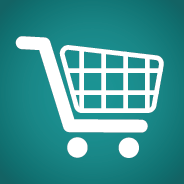 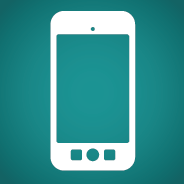 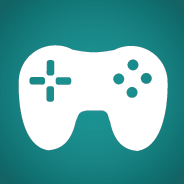 